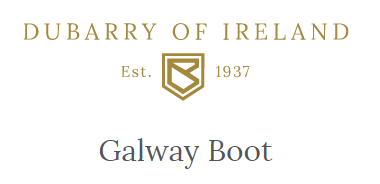 Make sure you get the right fit by using our size guides below.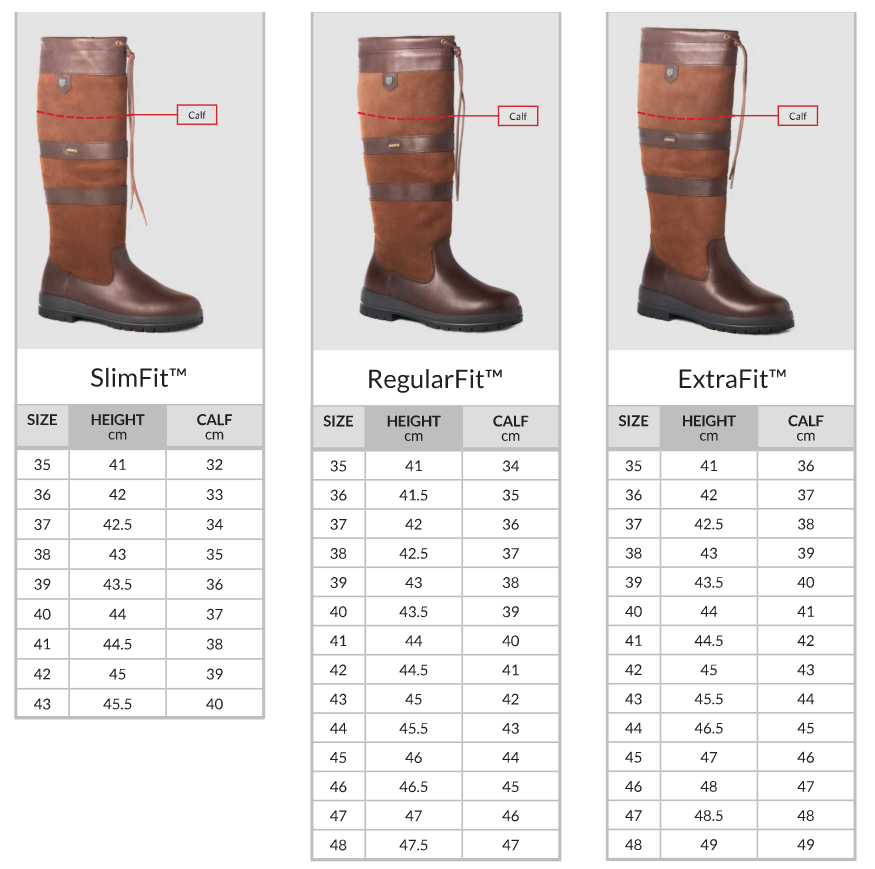 